G 生産行程管理者格付実績報告書(有機藻類)株式会社	作成日：　　　　年　　　月　　　日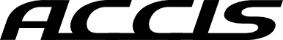 代表取締役　塩田彦隆 様（認証番号）　　G　　　　　　　　　　　　（認証者氏名又は名称）　　　　　　　　　　　　　　　　　2022年度（2022年4月1日～2023年3月31日までの期間）に、「日本農林規格等に関する法律」に基づき、有機藻類のJAS格付を行いましたので、以下にその実績を報告いたします。有機藻類	単位：Kg格付の重量をKg単位でご記入ください。格付の重量をKg単位でご記入ください。区分国　内　分輸　出　分未加工の藻類、または冷凍の藻類未加工の藻類、または冷凍の藻類未加工の藻類、または冷凍の藻類(1)わかめ(2)昆布(3)のり(4)あおさ(5)もずく(6)植物プランクトン(7)その他の藻類(内訳もご記入ください)藻類の簡単な加工品(乾燥、湯通し、塩蔵等したもの)藻類の簡単な加工品(乾燥、湯通し、塩蔵等したもの)藻類の簡単な加工品(乾燥、湯通し、塩蔵等したもの)(8)塩蔵わかめ(9)乾燥わかめ(10)乾燥昆布(11)乾燥のり(12)乾燥あおさ(13)乾燥植物プランクトン(14)その他藻類の簡単な加工品(内訳もご記入ください)合計　　Kg　　Kg＜(7)その他藻類の内訳＞品名数量(kg)＜(7)その他藻類の内訳＞＜(7)その他藻類の内訳＞＜(14)その他藻類の簡単な加工品の内訳＞＜(14)その他藻類の簡単な加工品の内訳＞＜(14)その他藻類の簡単な加工品の内訳＞＜(14)その他藻類の簡単な加工品の内訳＞